Parts of a Circle                                  22.2.21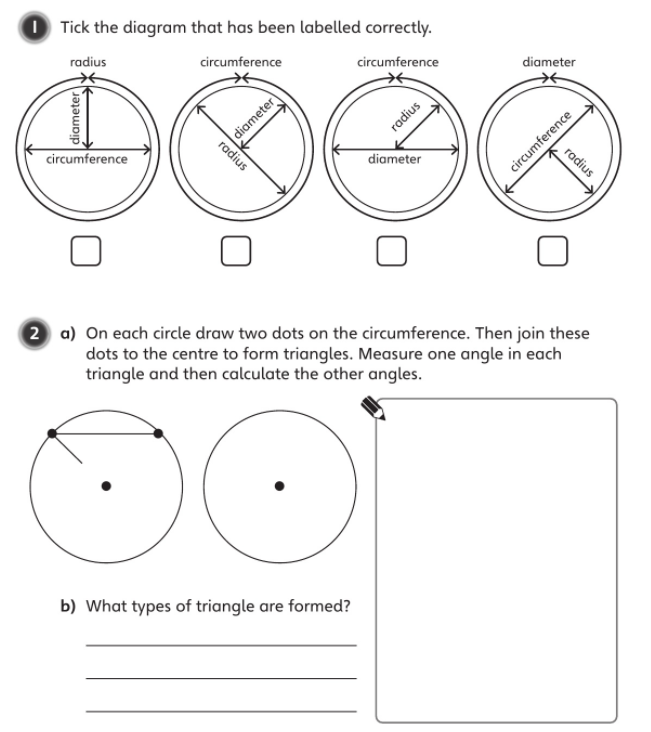 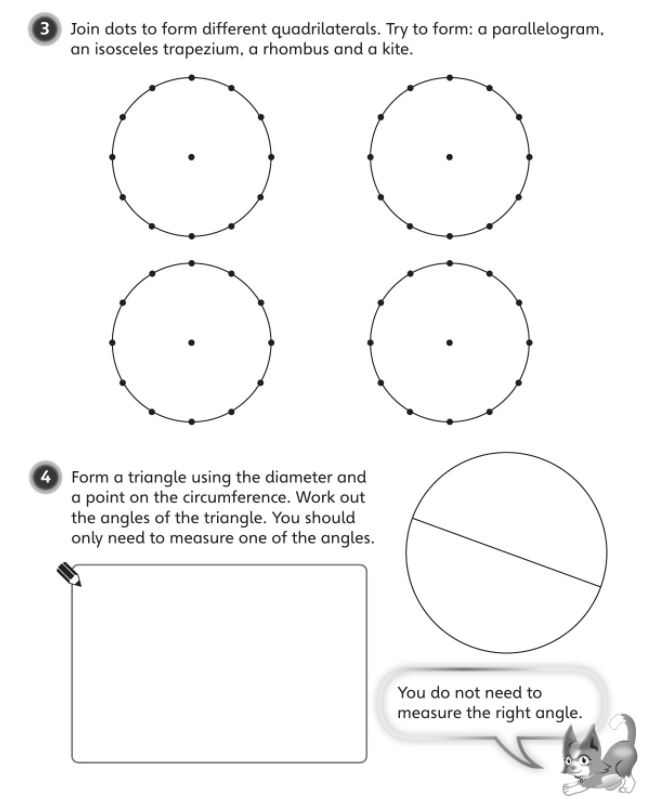 Challenge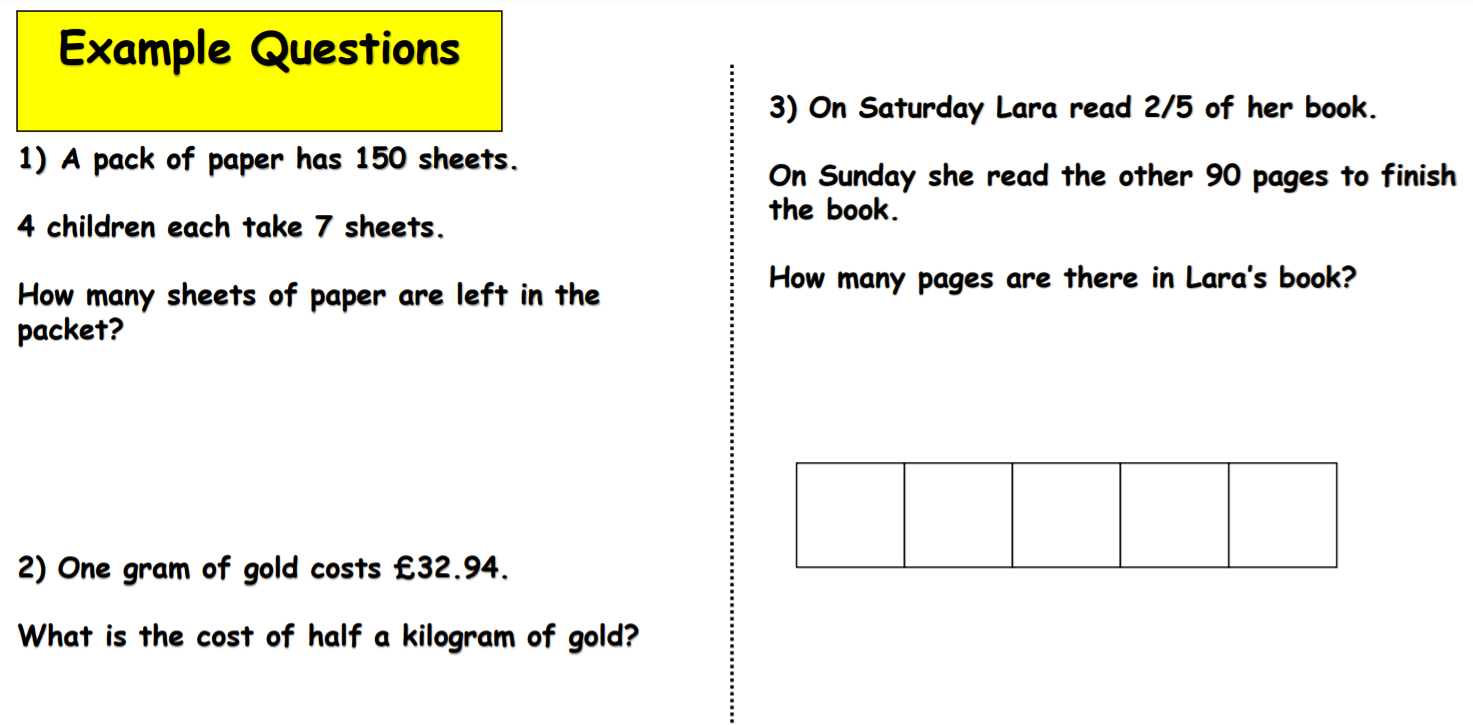 